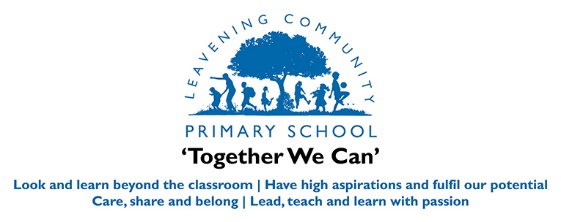 Year: CY1 2022-23EYFS MUSIC  Medium Term PlanTerm: Spring  A: Once Upon A TimeBi-weekly - 25 minutes + singing assemblySubject: MUSIC For our EYFS pupils, the 3 most important qualities of the curriculum are:Playing and exploringCreating and thinking criticallyActive LearningSubject: MUSIC For our EYFS pupils, the 3 most important qualities of the curriculum are:Playing and exploringCreating and thinking criticallyActive LearningKey Vocabulary: StorySoundCharacterNames of Percussion instrumentsKey Questions: What sound could represent….?What instrument is this?What sounds does the story mention?Resources:Out of the Ark Hansel and GretelCD pLayerPocketful of songs bookPeace at Last bookPercussion instrumentsCross-curricular links:LiteracyDramaProgression of Skills (EYFS)Use voices expressively and creativelyCommunication and language/ Literacy/ Maths/ Being Imaginative and ExpressiveLearn nursery rhymes, simple songs (inc numbers)  and action songs Exploring noise and sounds Exploring and understanding unfamiliar musical vocabulary.Personal, social and emotional developmentChildren grow in confidence and begin to join in with chants, nursery rhymes and singing.Physical DevelopmentDevelop gross motor skills when adding movement and action to the songs.Understanding the WorldDevelop understanding of nursery rhymes.Play tuned and untuned instrumentsLiteracyDemonstrate an understanding of the story by suggesting sounds to represent events/ characters.Being Imaginative and ExpressivePerform vocal and body sounds.Building RelationshipsWork cooperatively and take turns, show sensitivity to their own and others’ needs-Self RegulationFollow instructions involving several ideas/ actionsWork towards simple goals.Managing selfKnowing right from wrong when and how to play the instruments, resisting temptation.Physical DevelopmentDevelop fine motor skills through holding beaters.Communication and languageListen attentively and respond to what they hear, make comments and ask questions, in small groups offer their own ideasBeing Imaginative and ExpressiveCreate sounds using instruments to represent events/ characters in a storyPersonal, social and emotional development – Self regulationSet and work towards simple goalsBuilding RelationshipsWork cooperatively and take turns, show sensitivity to their own and others’ needsUnderstanding the WorldExploring where sounds come from and how we may create sounds.Listen with concentration and understandingListening, Attention and UnderstandingListen attentively and respond to what they hear with questions and comments.SpeakingOffer explanations and ideas about what they hear or heard.Gross motor skills/Being Imaginative and ExpressiveMove to the music.Evaluate and appraise their own workManaging selfBe confident to try new activitiesSpeakingMake comments about what they have heard. Express their ideas and feelings in full sentences.Create, select and combine sounds using the inter-related dimensions of musicBuilding relationshipsWork cooperatively and take turns with others.Show sensitivity to own and others’ needs.Being Imaginative and ExpressivePerform with others.Creating with MaterialsUse musical instruments safely.Choose sounds to represent events/characters in a story.Share their music and explain itProgression of Skills (EYFS)Use voices expressively and creativelyCommunication and language/ Literacy/ Maths/ Being Imaginative and ExpressiveLearn nursery rhymes, simple songs (inc numbers)  and action songs Exploring noise and sounds Exploring and understanding unfamiliar musical vocabulary.Personal, social and emotional developmentChildren grow in confidence and begin to join in with chants, nursery rhymes and singing.Physical DevelopmentDevelop gross motor skills when adding movement and action to the songs.Understanding the WorldDevelop understanding of nursery rhymes.Play tuned and untuned instrumentsLiteracyDemonstrate an understanding of the story by suggesting sounds to represent events/ characters.Being Imaginative and ExpressivePerform vocal and body sounds.Building RelationshipsWork cooperatively and take turns, show sensitivity to their own and others’ needs-Self RegulationFollow instructions involving several ideas/ actionsWork towards simple goals.Managing selfKnowing right from wrong when and how to play the instruments, resisting temptation.Physical DevelopmentDevelop fine motor skills through holding beaters.Communication and languageListen attentively and respond to what they hear, make comments and ask questions, in small groups offer their own ideasBeing Imaginative and ExpressiveCreate sounds using instruments to represent events/ characters in a storyPersonal, social and emotional development – Self regulationSet and work towards simple goalsBuilding RelationshipsWork cooperatively and take turns, show sensitivity to their own and others’ needsUnderstanding the WorldExploring where sounds come from and how we may create sounds.Listen with concentration and understandingListening, Attention and UnderstandingListen attentively and respond to what they hear with questions and comments.SpeakingOffer explanations and ideas about what they hear or heard.Gross motor skills/Being Imaginative and ExpressiveMove to the music.Evaluate and appraise their own workManaging selfBe confident to try new activitiesSpeakingMake comments about what they have heard. Express their ideas and feelings in full sentences.Create, select and combine sounds using the inter-related dimensions of musicBuilding relationshipsWork cooperatively and take turns with others.Show sensitivity to own and others’ needs.Being Imaginative and ExpressivePerform with others.Creating with MaterialsUse musical instruments safely.Choose sounds to represent events/characters in a story.Share their music and explain itProgression of Skills (EYFS)Use voices expressively and creativelyCommunication and language/ Literacy/ Maths/ Being Imaginative and ExpressiveLearn nursery rhymes, simple songs (inc numbers)  and action songs Exploring noise and sounds Exploring and understanding unfamiliar musical vocabulary.Personal, social and emotional developmentChildren grow in confidence and begin to join in with chants, nursery rhymes and singing.Physical DevelopmentDevelop gross motor skills when adding movement and action to the songs.Understanding the WorldDevelop understanding of nursery rhymes.Play tuned and untuned instrumentsLiteracyDemonstrate an understanding of the story by suggesting sounds to represent events/ characters.Being Imaginative and ExpressivePerform vocal and body sounds.Building RelationshipsWork cooperatively and take turns, show sensitivity to their own and others’ needs-Self RegulationFollow instructions involving several ideas/ actionsWork towards simple goals.Managing selfKnowing right from wrong when and how to play the instruments, resisting temptation.Physical DevelopmentDevelop fine motor skills through holding beaters.Communication and languageListen attentively and respond to what they hear, make comments and ask questions, in small groups offer their own ideasBeing Imaginative and ExpressiveCreate sounds using instruments to represent events/ characters in a storyPersonal, social and emotional development – Self regulationSet and work towards simple goalsBuilding RelationshipsWork cooperatively and take turns, show sensitivity to their own and others’ needsUnderstanding the WorldExploring where sounds come from and how we may create sounds.Listen with concentration and understandingListening, Attention and UnderstandingListen attentively and respond to what they hear with questions and comments.SpeakingOffer explanations and ideas about what they hear or heard.Gross motor skills/Being Imaginative and ExpressiveMove to the music.Evaluate and appraise their own workManaging selfBe confident to try new activitiesSpeakingMake comments about what they have heard. Express their ideas and feelings in full sentences.Create, select and combine sounds using the inter-related dimensions of musicBuilding relationshipsWork cooperatively and take turns with others.Show sensitivity to own and others’ needs.Being Imaginative and ExpressivePerform with others.Creating with MaterialsUse musical instruments safely.Choose sounds to represent events/characters in a story.Share their music and explain itProgression of Skills (EYFS)Use voices expressively and creativelyCommunication and language/ Literacy/ Maths/ Being Imaginative and ExpressiveLearn nursery rhymes, simple songs (inc numbers)  and action songs Exploring noise and sounds Exploring and understanding unfamiliar musical vocabulary.Personal, social and emotional developmentChildren grow in confidence and begin to join in with chants, nursery rhymes and singing.Physical DevelopmentDevelop gross motor skills when adding movement and action to the songs.Understanding the WorldDevelop understanding of nursery rhymes.Play tuned and untuned instrumentsLiteracyDemonstrate an understanding of the story by suggesting sounds to represent events/ characters.Being Imaginative and ExpressivePerform vocal and body sounds.Building RelationshipsWork cooperatively and take turns, show sensitivity to their own and others’ needs-Self RegulationFollow instructions involving several ideas/ actionsWork towards simple goals.Managing selfKnowing right from wrong when and how to play the instruments, resisting temptation.Physical DevelopmentDevelop fine motor skills through holding beaters.Communication and languageListen attentively and respond to what they hear, make comments and ask questions, in small groups offer their own ideasBeing Imaginative and ExpressiveCreate sounds using instruments to represent events/ characters in a storyPersonal, social and emotional development – Self regulationSet and work towards simple goalsBuilding RelationshipsWork cooperatively and take turns, show sensitivity to their own and others’ needsUnderstanding the WorldExploring where sounds come from and how we may create sounds.Listen with concentration and understandingListening, Attention and UnderstandingListen attentively and respond to what they hear with questions and comments.SpeakingOffer explanations and ideas about what they hear or heard.Gross motor skills/Being Imaginative and ExpressiveMove to the music.Evaluate and appraise their own workManaging selfBe confident to try new activitiesSpeakingMake comments about what they have heard. Express their ideas and feelings in full sentences.Create, select and combine sounds using the inter-related dimensions of musicBuilding relationshipsWork cooperatively and take turns with others.Show sensitivity to own and others’ needs.Being Imaginative and ExpressivePerform with others.Creating with MaterialsUse musical instruments safely.Choose sounds to represent events/characters in a story.Share their music and explain itPlanned Learning Experiences: Planned Learning Experiences: Assessment Opportunities and Learning Outcomes: Assessment Opportunities and Learning Outcomes: 6/01/23 FRENCH	(also Pocketful of Songs J Donaldson)6/01/23 FRENCH	(also Pocketful of Songs J Donaldson)Session 1 13/01/23Session 1 13/01/23Learning Objective: To Read Peace at Last discuss and add sound effects to represent the story.Use percussion instruments to add sounds to illustrate the story.Make up a simple story together – use a storyboard (3 parts) eg. It was a rainy day; Acorns class went out to play and splashed in the puddles; Eventually the sun came out.  Create sounds to represent the story.Learning Objective: To Read Peace at Last discuss and add sound effects to represent the story.Use percussion instruments to add sounds to illustrate the story.Make up a simple story together – use a storyboard (3 parts) eg. It was a rainy day; Acorns class went out to play and splashed in the puddles; Eventually the sun came out.  Create sounds to represent the story.I can listen carefully.I can understand what is happening in a story.I can make sounds using percussion instruments to represent different events in a story.I can choose sounds carefully thinking about how long/short they are; how loud or quiet they are; how fast or slow they are.I can suggest parts for a simple story and discuss sounds that would match it.I can listen carefully.I can understand what is happening in a story.I can make sounds using percussion instruments to represent different events in a story.I can choose sounds carefully thinking about how long/short they are; how loud or quiet they are; how fast or slow they are.I can suggest parts for a simple story and discuss sounds that would match it.20/01/23 FRENCH (also Pocketful of Songs J Donaldson)20/01/23 FRENCH (also Pocketful of Songs J Donaldson)Session 2 27/01/23Session 2 27/01/23Learning Objective: To Use music to tell a traditional story Hansel and Gretel Out of the Ark.  Learn songs and add percussion sound effectsLearning Objective: To Use music to tell a traditional story Hansel and Gretel Out of the Ark.  Learn songs and add percussion sound effectsI can listen carefully.I can sing songs that tell a story.I can play instruments carefully to represent parts of a story.I can copy simple rhythms.I can retell a story in my own words.I can listen carefully.I can sing songs that tell a story.I can play instruments carefully to represent parts of a story.I can copy simple rhythms.I can retell a story in my own words.3/02/22 FRENCH (also Pocketful of Songs J Donaldson)3/02/22 FRENCH (also Pocketful of Songs J Donaldson)Session 3 10/2/23 OAK TREES TO YOUNG VOICES – No lessonSession 3 10/2/23 OAK TREES TO YOUNG VOICES – No lesson